              University College of Engineering & Technology for  Women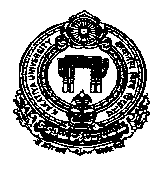 Kakatiya University Campus, Warangal (T.S) - 506009   B.Tech.  IT (II, III, IV) I SEMESTER WORK LOAD STATEMENT 2019-20. II/IV B.Tech, CSE (I-Sem) CSE–2019-20Class In Charge : J. Deepthi					              Room No: 13Cell: 8897524719                                                                                 W.E.F: 24/06/2019ACADEMIC CONSULTANT:1. DS Lab             : K.Vanisree,T.Swapna                           			                      6(P)2. CAO                 : J. Deepthi                                                                                              4(T)3. IT-Workshop   : J. Deepthi                                                                                                6(P)The Workload Handled by the Academic Consultants= 16PART TIME FACULTY1. M3                  : A. Srinivas								          3(T)2. DS                  : C. Vani                                                                                                     4(T)3. AE                  : G.R. Ramajyothy                                                                                     4(T)4. ENVS             : R. Vanisri								          2(T)5. DS Lab            : C. Vani                                                                                                   2(P)6. AE Lab           : D. Ashok Kumar                                                                                     6(P)The Workload Handled by the Part-time= 21                                      Total Theory Work Load: 17Total Practical Work Load: 20Total Work Load: 37Class Representatives: 1. K.Radhika      :  6301016260                                        2.  P.Sumalika   :  9381790660        B. Kiran Kumar                                                                            T. SrinivasuluHead of the Dept, UCETW                                                                       PrincipalDAY9:30-10:2010:20-11:1011:10-11:2011:20-12:1012:10-01:0001:00-02:0002:00-02:5002:50-03:403:40-04:30MONAE DSBREAKM-IIICAOLUNCHIT Workshop(Batch-I)/ AE Lab (Batch-II)IT Workshop(Batch-I)/ AE Lab (Batch-II)IT Workshop(Batch-I)/ AE Lab (Batch-II)TUE                                DS LAB                                DS LAB                                DS LAB                                DS LAB                                DS LABLUNCHDSAEWEDCAOENVSBREAKAEM-IIILUNCHDSTHUCAOENVSBREAKLIBAELUNCHFRICAOIT Workshop(Batch-II)/ AE Lab(Batch-I)IT Workshop(Batch-II)/ AE Lab(Batch-I)IT Workshop(Batch-II)/ AE Lab(Batch-I)IT Workshop(Batch-II)/ AE Lab(Batch-I)LUNCHDSM-IIISATLUNCH